Task:  Attempt various speed stacking stacks. (need 12 non-breakable cups)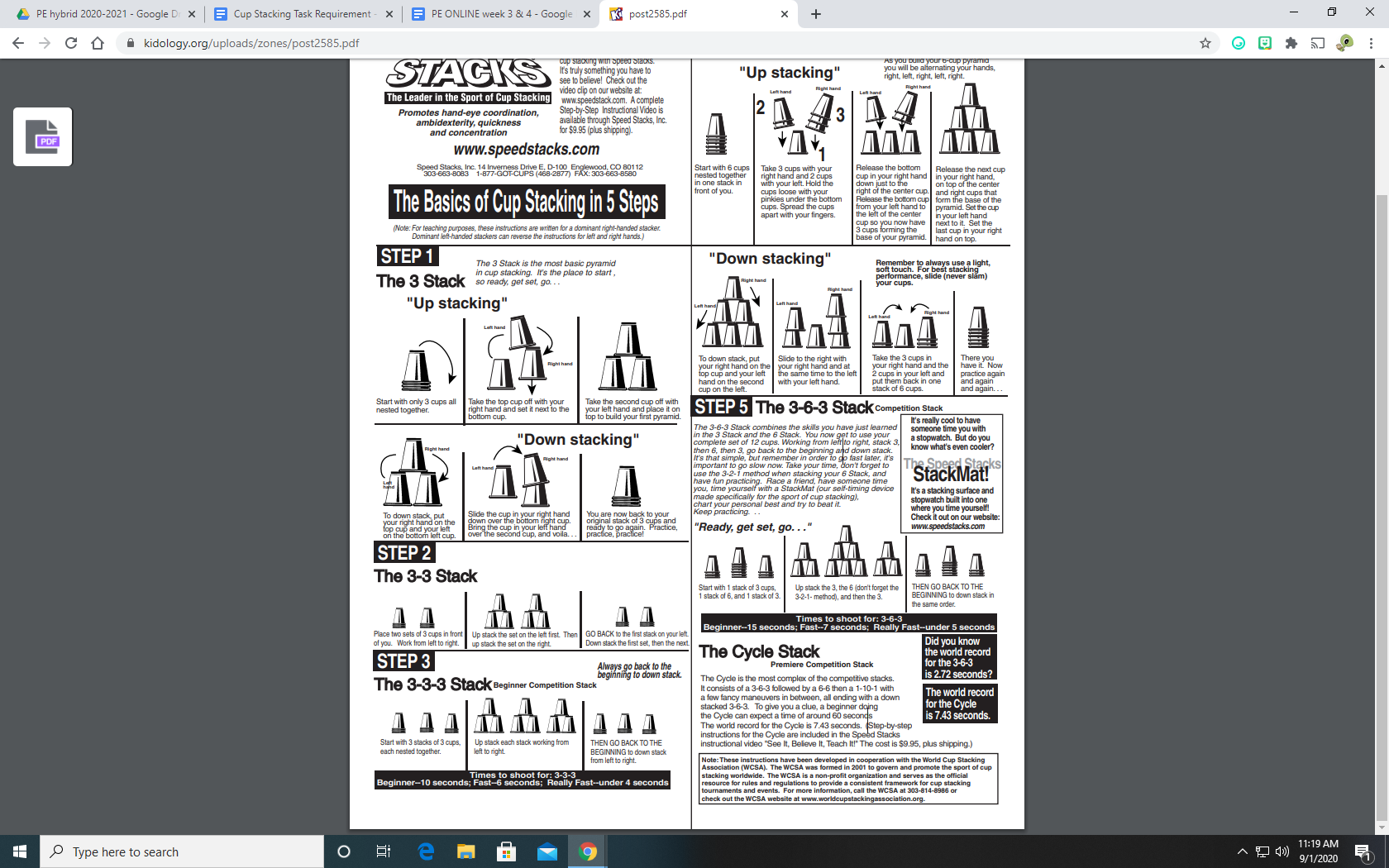 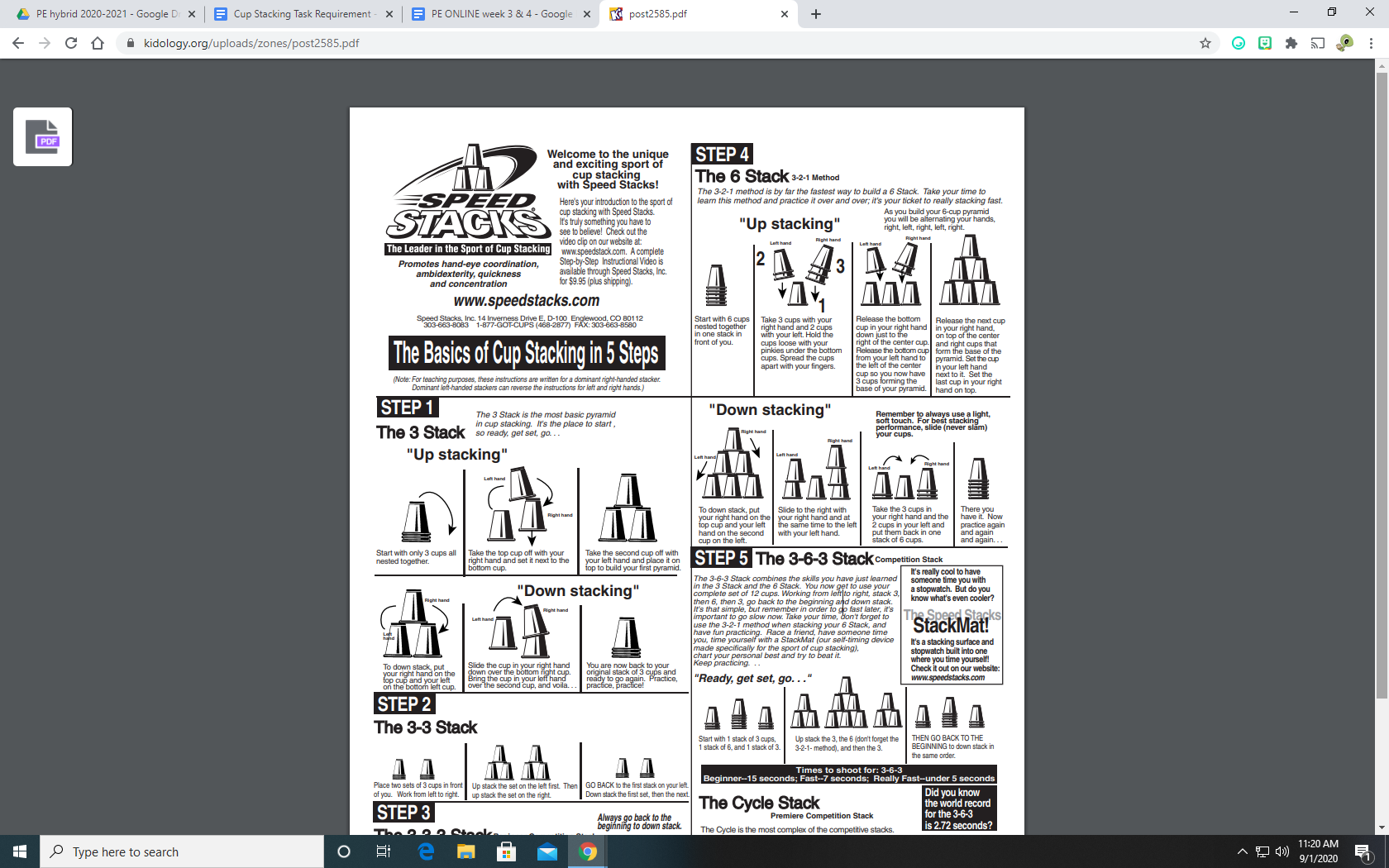 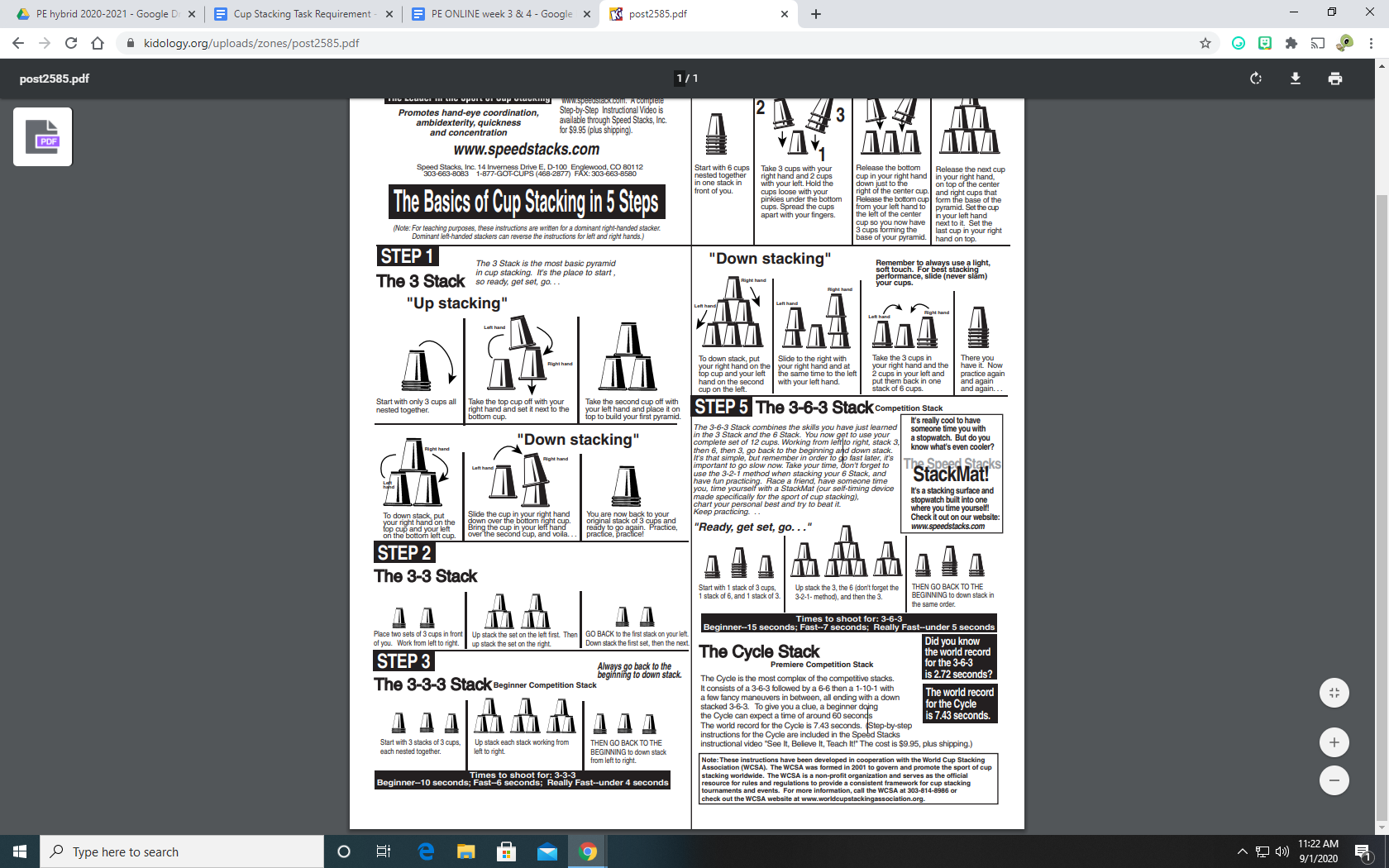 Click here for a video demonstrationClick here to see a world record speed stacker (age 17) Click here to see a speed stacking tournament How will your teacher know you are completing the task? Record yourself using your chromebook/tablet/ phone etc. (You can timelapse the video- pictures will not count)Answer the questions in a doc and submitQUESTIONSHow did this activity make you feel? WHY? (frustrated, had fun, boring, relaxing, etc.)What is 1 thing you learned from the world record video? WHY? What did you think of the tournament? Would you like to see this sport at our school?